Section 1: Product and Company IdentificationMetro Welding Supply Corp.12620 Southfield Road

Detroit, MI 48223

(313) 834-1660 [phone]

(313) 835-3562 [fax]

http://www.metrowelding.com/Product Code: Heptane Section 2: Hazards Identification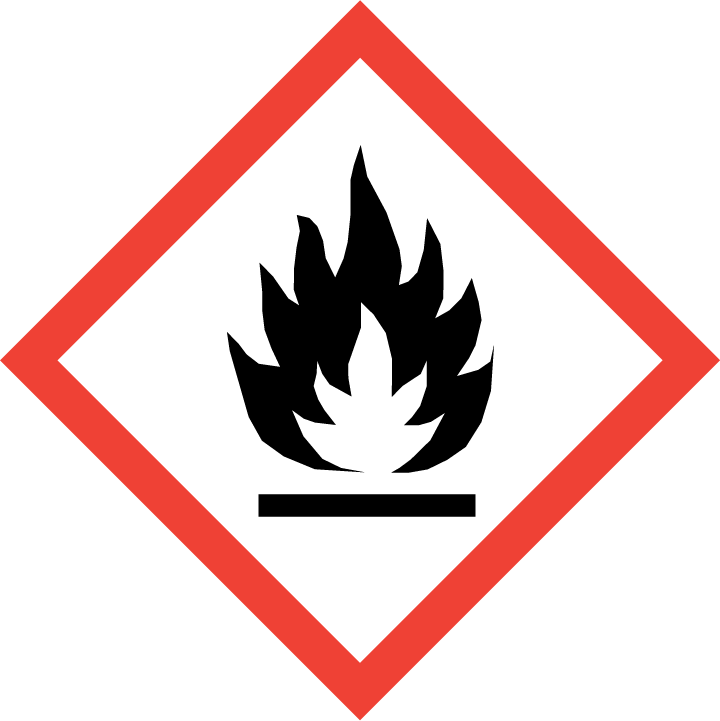 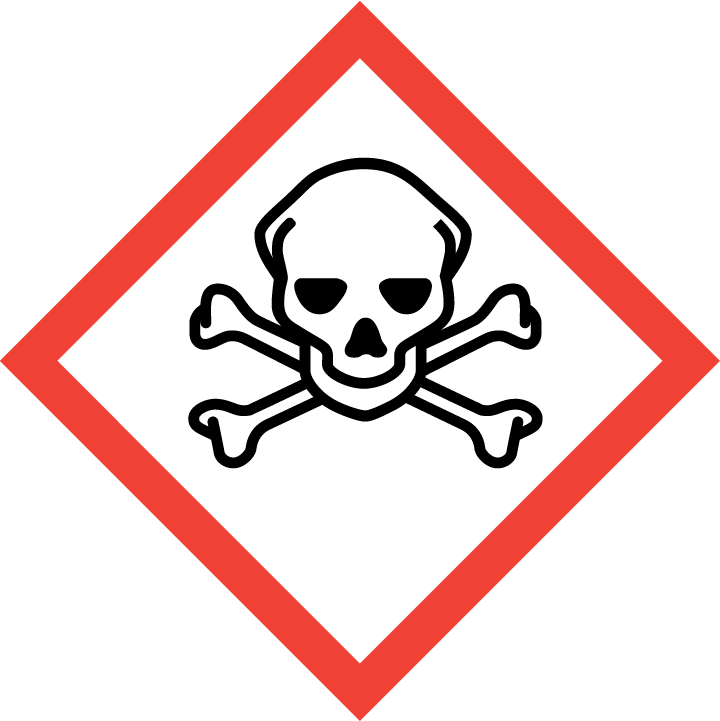 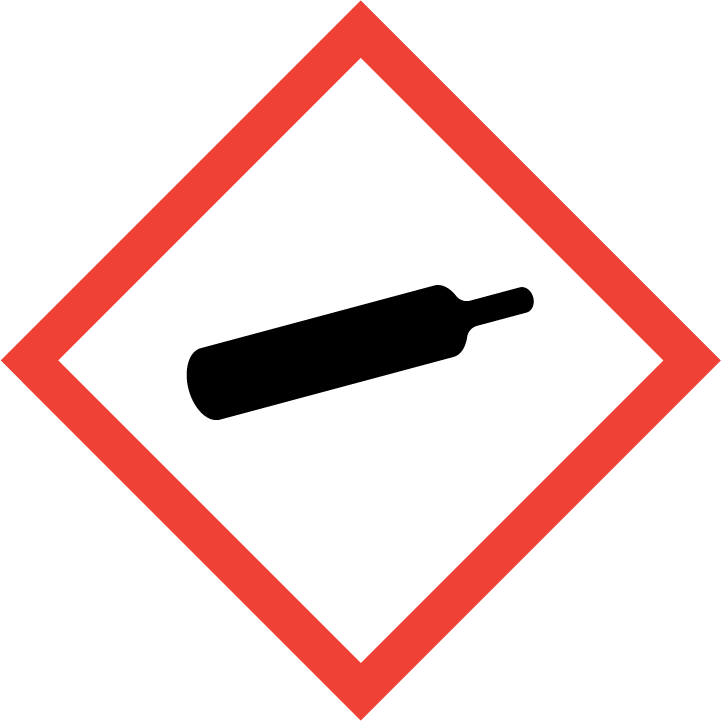 Danger Hazard Classification:Acute Gas Inhale Toxicity (Category 2)Acute Oral Toxicity (Category 3)Eye Effects (Category 2.B)Flammable (Category 1)Flammable Aerosol (Category 1)Gases Under PressureHazard Statements:Causes eye irritationContains gas under pressure; may explode if heatedExtremely flammable aerosolExtremely flammable gasFatal if inhaledToxic if swallowedPrecautionary StatementsPrevention:Wash thoroughly after handling.Do not eat, drink or smoke when using this product.[In case of inadequate ventilation] wear respiratory protection.Do not breathe dust/fume/gas/mist/ vapors/spray..Use only outdoors or in a well-ventilated area.Keep away from heat/sparks/open flames/hot surfaces. - No smoking.Pressurized container: Do not pierce or burn, even after use.Do not spray on an open flame or other ignition source.Response:Eliminate all ignition sources if safe to do so.Immediately call a poison center or doctor.Leaking gas fire: Do not extinguish, unless leak can be stopped safely.Specific treatment is urgent.If swallowed: Rinse mouth. Do NOT induce vomiting.If in eyes: Rinse cautiously with water for several minutes. Remove contact lenses, if present and easy to do. Continue rinsing.If inhaled: Remove person to fresh air and keep comfortable for breathing.Storage:Store in a well-ventilated place. Keep container tightly closed.Protect from sunlight. Store locked up.Do not expose to temperatures exceeding 50C/122F.Disposal:Dispose of contents and/or container in accordance with applicable regulations.Section 3: Composition/Information on IngredientsSection 4: First Aid MeasuresSection 5: Fire Fighting MeasuresSection 6: Accidental Release MeasuresSection 7: Handling and StorageSection 8: Exposure Controls/Personal ProtectionEngineering ControlsHandle only in fully enclosed systems.General Hygiene considerationsAvoid breathing vapor or mistAvoid contact with eyes and skinWash thoroughly after handling and before eating or drinkingSection 9: Physical and Chemical PropertiesSection 10: Stability and ReactivitySection 11: Toxicology InformationAcute EffectsChronic EffectsSection 12: Ecological InformationFate and TransportSection 13: Disposal ConsiderationsSection 14: Transportation InformationU.S. DOT 49 CFR 172.101Canadian Transportation of Dangerous GoodsSection 15: Regulatory InformationU.S. RegulationsSARA 370.21SARA 372.65OSHA Process SafetyState RegulationsCanadian RegulationsNational Inventory StatusSection 16: Other Information0 = minimal hazard, 1 = slight hazard, 2 = moderate hazard, 3 = severe hazard, 4 = extreme hazard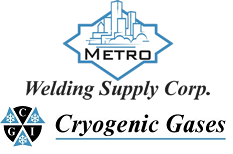 Safety Data SheetHeptaneCAS #142-82-5Chemical SubstanceChemical FamilyTrade Namesn-HEPTANEhydrocarbons, aliphaticNORMAL HEPTANE; DIPROPYL METHANE; HEPTYL HYDRIDE; DIPROPYLMETHANE; N-HEPTANE; UN 1206; C7H16Skin ContactEye ContactIngestionInhalationNote to PhysiciansWash skin with soap and water for at least 15 minutes while removing contaminated clothing and shoes. Get medical attention, if needed. Thoroughly clean and dry contaminated clothing and shoes before reuse.Immediately flush eyes with plenty of water for at least 15 minutes. Then get immediate medical attention.Aspiration hazard. DO NOT induce vomiting. If vomiting occurs, keep head lower than hips to help prevent aspiration. Get immediate medical attention. Give artificial respiration if not breathing.If adverse effects occur, remove to uncontaminated area. Give artificial respiration if not breathing. Get immediate medical attention.Not AvailableSuitable Extinguishing MediaProducts of CombustionProtection of FirefightersRegular dry chemical, carbon dioxide, water, regular foam Large fires: Use regular foam or flood with fine water spray.Irritating, toxic gasesAny self-contained breathing apparatus that has a full facepiece and is operated in a pressure-demand or other positive-pressure mode. Any self-contained breathing apparatus that has a full facepiece and is operated in a pressure-demand or other positive-pressure mode. Personal PrecautionsEnvironmental PrecautionsMethods for ContainmentKeep unnecessary people away, isolate hazard area and deny entry.Avoid heat, flames, sparks and other sources of ignition.Stop leak if possible without personal risk. Reduce vapors with water spray. Remove sources of ignition.Methods for CleanupOther InformationSmall spills: Absorb with sand or other non-combustible material. Collect spilled material in appropriate container for disposal. Large spills: Dike for later disposal. RemoveNoneHandlingStorageStore and handle in accordance with all current regulations and standards. Subject to storage regulations: U.S. OSHA 29 CFR 1910.106. Grounding and bonding required. Keep separated from incompatible substances.Exposure GuidelinesHEPTANE: n-HEPTANE: 500 ppm (2000 mg/m3) OSHA TWA 400 ppm (1640 mg/m3) OSHA TWA (vacated by 58 FR 35338, June 30, 1993) 500 ppm (2050 mg/m3) OSHA STEL (vacated by 58 FR 35338, June 30, 1993) 85 ppm (350 mg/m3) NIOSH recommended TWA 10 hour(s) 440 ppm (1800 mg/m3) NIOSH recommended ceiling 15 minute(s) HEPTANE, ALL ISOMERS: 400 ppm ACGIH TWA 500 ppm ACGIH STELEye ProtectionSkin ProtectionRespiratory ProtectionWear splash resistant safety goggles. Provide an emergency eye wash fountain and quick drench shower in the immediate work area.Wear appropriate chemical resistant clothing.Any self-contained breathing apparatus that has a full facepiece and is operated in a pressure-demand or other positive-pressure mode. Physical StateAppearanceColorChange in AppearancePhysical FormOdorTasteLiquidClearColorlessN/AVolatile liquidFaint odor, gasoline odorN/AFlash PointFlammabilityPartition CoefficientAutoignition TemperatureUpper Explosive LimitsLower Explosive Limits25 F (-4 C) (CC)IBNot available399 F (204 C)0.0670.0105Boiling PointFreezing PointVapor PressureVapor DensitySpecific GravityWater SolubilitypHOdor ThresholdEvaporation RateViscosity208 F (98 C)-132 F (-91 C)40 mmHg @ 20 C3.45 (Air=1)0.68370.005%Not available220 ppm2.80 (butyl acetate=1)Not availableMolecular WeightMolecular FormulaDensityWeight per GallonVolatility by VolumeVolatilitySolvent Solubility100.21C-H3-(C-H2)5-C-H3Not availableNot availableNot available1Soluble: Ethanol, ether, chloroform, acetoneStabilityConditions to AvoidIncompatible MaterialsStable at normal temperatures and pressure.Stable at normal temperatures and pressure.Oxidizing materials, combustible materialsHazardous Decomposition ProductsPossibility of Hazardous ReactionsOxides of carbonWill not polymerize.Oral LD50Dermal LD50Inhalation103 gm/m3/4 hour(s) inhalation-rat LC50Not availableIrritation, loss of appetite, headache, drowsiness, dizziness, emotional disturbances, loss of coordination, suffocation, unconsciousnessEye IrritationSkin IrritationSensitizationIrritationIrritationRespiratory tract irritation, skin irritation, eye irritation, aspiration hazard, central nervous system depressionCarcinogenicityMutagenicityReproductive EffectsDevelopmental EffectsNot availableNot availableNot availableNo dataEco toxicityPersistence / DegradabilityBioaccumulation / AccumulationMobility in EnvironmentFish toxicity: Acute LC50 4924000 ug/L Fresh water Fish - Western mosquitofish - Gambusia affinis - Adult 96 hours; 375000 ug/L 96 hour(s) LC50 (Mortality) MozambiquInvertibrate toxicity: 2500000 ug/L 96 hour(s) LC50 (Mortality) Oligochaete (Branchiura sowerbyi)Algal toxicity: 1500 ug/L 8 year(s) EC50 (Photosynthesis) Algae,phytoplankton,algal mat (Algae)Phyto toxicity: Not availableOther toxicity: Not availableHarmful to aquatic life.Not availableNot availableSubject to disposal regulations: U.S. EPA 40 CFR 262. Hazardous Waste Number(s): D001. Dispose in accordance with all applicable regulations.Proper Shipping NameID NumberHazard Class or DivisionPacking GroupLabeling RequirementsPassenger Aircraft or Railcar Quantity LimitationsCargo Aircraft Only Quantity LimitationsAdditional Shipping DescriptionHeptanesUN12063II3N/AN/AN/AShipping NameUN NumberClassPacking Group / Risk GroupHeptanesUN12063IICERCLA SectionsSARA 355.30SARA 355.40Not regulated.Not regulated.Not regulated.AcuteChronicFireReactiveSudden ReleaseYesNoYesNoNoNot regulated.Not regulated.CA Proposition 65Not regulated.WHMIS ClassificationB2 D2BUS Inventory (TSCA)TSCA 12b Export NotificationCanada Inventory (DSL/NDSL)Listed on inventory.HEPTANE CAS NUMBER: 142-82-5 SECTION 4Not determined.NFPA RatingHEALTH=2 FIRE=3 REACTIVITY=0